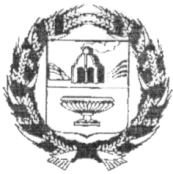 ЗАРИНСКИЙ РАЙОННЫЙ СОВЕТ НАРОДНЫХ ДЕПУТАТОВ АЛТАЙСКОГО КРАЯ                                                  Р Е Ш Е Н И Е                25.06.2019                                                                                            № 134  г.ЗаринскВ соответствии с Трудовым кодексом Российской Федерации, Бюджетным кодексом Российской Федерации, Федеральным законом от 06.10.2003 «Об общих принципах организации местного самоуправления в Российской Федерации», Законом Алтайского края от 10.10.2011 №130-ЗС «О гарантиях осуществления полномочий депутата, члена выборного органа местного самоуправления в Алтайском крае», постановлением Правительства Алтайского края от 31.05.2019 №199 «О повышении предельных размеров денежных вознаграждений депутатов, выборных должностных лиц местного самоуправления, осуществляющих свои полномочия на постоянной основе, и предельных размеров должностных окладов муниципальных служащих и о внесении изменений в постановление Администрации Алтайского края от 31.01.2008 №45», районный Совет народных депутатовР Е Ш И Л:	1. Принять Решение об увеличении денежного содержания главы муниципального образования Заринский район Алтайского края. 	2. Направить данное решение главе района для подписания и обнародования в установленном порядке.                                                                            Принято решением районного                                                                             Совета народных депутатов                                                                             от 25.06.2019 № 134   РЕШЕНИЕОб увеличении денежного содержания главы Заринского района           1.Увеличить с 01.01.2019 года ежемесячное денежное вознаграждение главе Заринского района, установленное решением Заринского районного Совета народных депутатов от 25.09.2018 № 99 в 1,15 раза.2. Установить, что при увеличении денежного содержания главе района, указанные размеры подлежат округлению до целого рубля в сторону увеличения.3. Обнародовать настоящее решение на сайте Администрации района.4. Настоящее решение вступает в силу со дня его обнародования.Глава района								         В.Ш. Азгалдян«26» июня 2019 года№ 40Об увеличении денежного содержания главы Заринского района Алтайского краяПредседатель Заринского районного Совета народных депутатовА.В. Бракоренко